nr 21/2022 (947)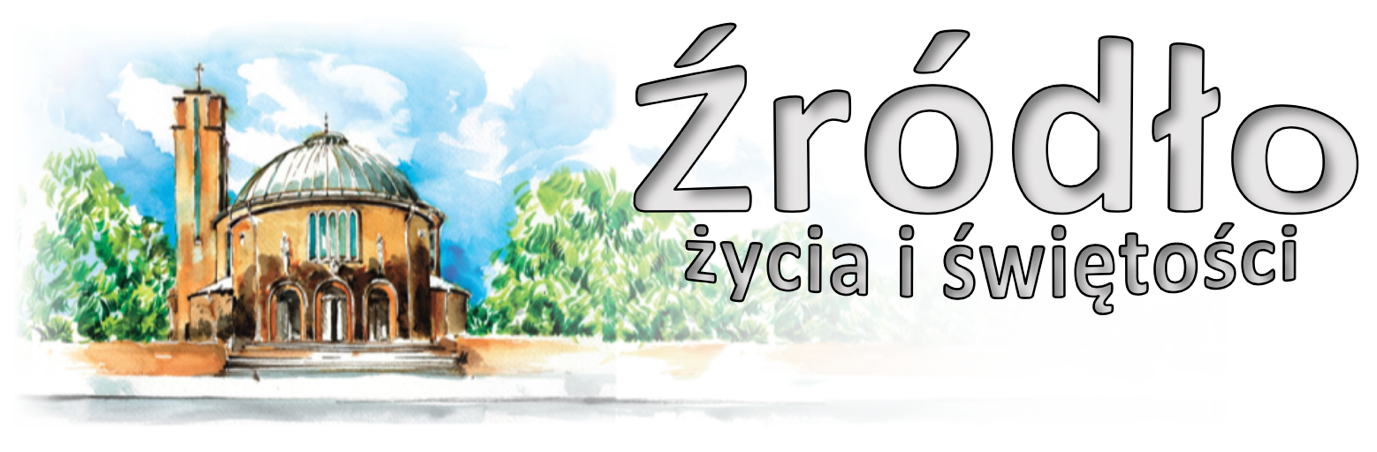 22 maja 2022 r.gazetka rzymskokatolickiej parafii pw. Najświętszego Serca Pana Jezusa w RaciborzuVI niedziela WielkanocnaEwangelia według św. Jana (14,23-29)„Jezus powiedział do swoich uczniów: Jeśli Mnie kto miłuje, będzie zachowywał moją naukę, a Ojciec mój umiłuje go, i przyjdziemy do niego, i będziemy u niego przebywać. Kto Mnie nie miłuje, ten nie zachowuje słów moich. A nauka, którą słyszycie, nie jest moja, ale Tego, który Mnie posłał, Ojca. To wam powiedziałem przebywając wśród was. A Pocieszyciel, Duch Święty, którego Ojciec pośle w moim imieniu, On was wszystkiego nauczy i przypomni wam wszystko, co Ja wam powiedziałem. Pokój zostawiam wam, pokój mój daję wam. Nie tak jak daje świat, Ja wam daję. Niech się nie trwoży serce wasze ani się lęka. Słyszeliście, że wam powiedziałem: Odchodzę i przyjdę znów do was. Gdybyście Mnie miłowali, rozradowalibyście się, że idę do Ojca, bo Ojciec większy jest ode Mnie. A teraz powiedziałem wam o tym, zanim to nastąpi, abyście uwierzyli, gdy się to stanie.”Gdyby każdego z was zapytać, czy miłuje Boga, powiedziałby z całą ufnością i spokojem ducha: miłuję. Na początku jednak czytanej Ewangelii słyszeliście słowa Prawdy: „Jeśli Mnie kto miłuje, przestrzega nauki mojej” (J 14,23). Dowodem więc miłości jest okazanie jej czynem. Toteż w swym Liście Jan pisze: Kto mówi: miłuję Boga, a przykazań Jego nie zachowuje, kłamcą jest (zob. 1 J 2,3-5; 4,20; 5,3). Prawdziwie bowiem kochamy Boga, gdy dla zachowania Jego przykazań tłumimy nasze żądze. Kto zaś kieruje się niedozwolonymi pragnieniami, z pewnością Boga nie kocha, bo sprzeciwia się Jego woli. „I Ojciec mój miłuje go, i przyjdziemy do niego i przebywać u niego będziemy” (J 14,23). Pomyślcie, najdrożsi bracia, jak wielkim jest zaszczytem gościć w swoim sercu przybyłego Boga. Z pewnością gdyby do naszego domu miał przybyć jakiś bogaty, potężny przyjaciel, to z wielkim pośpiechem oczyszczono by cały dom, aby przypadkiem nie znalazło się coś, co mogłoby urazić oczy przyjaciela. Kto przygotowuje dla Boga dom swego serca, niechaj więc usunie brud złego czynu. Lecz zwróćcie uwagę na to, co mówi Prawda: „Przyjdziemy do niego i u niego przebywać będziemy”. Do niektórych bowiem serc Bóg przychodzi, lecz w nich nie zamieszkuje: choć dzięki skrusze otrzymują łaskę Boga, jednak w czasie pokusy zapominają o tym, co ich do skruchy pobudziło i powracają do grzechów, jakby ich wcale nie opłakiwali. Kto więc Boga prawdziwie kocha i zachowuje Jego przykazania, do tego serca Bóg przychodzi i w nim zamieszkuje: tak miłość Boga przenika człowieka, że w czasie pokusy nie odstępuje on od tej miłości. Tak więc prawdziwie kocha ten, czyje serce nie zostało zwyciężone przez danie przyzwolenia na grzeszne upodobanie. O tyle bowiem odłącza się od najwyższej miłości, o ile ma upodobanie w rzeczach niskich. Toteż jeszcze dodano: „Kto nie miłuje Mnie, nauki mojej nie przestrzega” (J 14,24). Wejdźcie więc, bracia moi w siebie i zbadajcie się, czy prawdziwie Boga kochacie. Niechaj nikt sobie nie wierzy, gdy duch mu odpowiada bez potwierdzenia tego czynami. Co do kochania Stwórcy trzeba zbadać język, ducha i życie. Kochanie Boga nigdy nie próżnuje. Jeśli jest, czyni wielkie rzeczy; jeśli zaś nie chce działać, nie jest miłością.św. Grzegorz Wielki († 604)Ogłoszenia z życia naszej parafiiPoniedziałek – 23 maja 2022 								J 15,26-16,4a	  630			Za †† rodziców Teresę i Kazimierza, dziadków z obu stron, siostrę Annę i †† z rodziny	  900			W intencji Elżbiety i Adama w 32. rocznicę ślubu z podziękowaniem za otrzymane łaski, z prośbą o dalsze Boże błogosławieństwo dla całej rodziny	1800	1.	Za †† mamę Darię Kłosek w 9. rocznicę śmierci, wujka Jerzego, babcie i dziadków z obu stron, †† z rodziny Mokrosz i Skura, ciocię Zofię Kurek			2.	Do Bożej Opatrzności z podziękowaniem za otrzymane łaski, z prośbą o dalsze, o zdrowie, opiekę Bożą dla całej rodziny				Nabożeństwo MajoweWtorek – 24 maja 2022 – NMP Wspomożycielki wiernych 				J 16,5-11	  630	1.	Z okazji 91. rocznicy urodzin Stanisławy o Boże błogosławieństwo i opiekę Matki Najświętszej na dalsze lata oraz dla Bożeny i Romana			2.	Za †† Alfreda Solich, żonę Otylię, rodziców z obu stron i dusze w czyśćcu cierpiące			3.	Za †† rodziców Stefanię i Józefa Postolak, ojca Franciszka Kucia, †† z pokrewieństwa i dusze w czyśćcu cierpiące; za †† Eugenię i Tomasza Waleniak, †† z rodzin Dziadura i Nasieniak	1800	1.	Za † męża, ojca i dziadka Józefa Rymarskiego w 1. rocznicę śmierci, †† jego rodziców Mariannę i Franciszka Rymarskich oraz wszystkich †† z rodziny			2.	Do Bożej Opatrzności z podziękowaniem za otrzymane łaski, z prośbą o Boże błogosławieństwo oraz zdrowie dla mamy Pauliny w 92. rocznicę urodzin																Nabożeństwo MajoweŚroda – 25 maja 2022 									J 16,12-15	  630			Do Miłosierdzia Bożego za †† rodziców Agnieszkę i Mikołaja, brata Gerharda oraz dziadków	  900			Do Miłosierdzia Bożego za †† Jadwigę Piechniczek, męża Franciszka, rodziców, rodzeństwo z obu stron, wnuka Andrzeja i zięcia Jerzego	1700			Adoracja – modlitwa o pokój	1800	1.	Za †† mamę Emilię Kurchan, teściową Elżbietę Pacharzyna, †† mężów z obu stron			2.	Za †† Dariusza Przysiężny, rodziców Bronisławę i Józefa Przysiężny, Maję Przysiężny, Adama Rzeszowskiego i †† z rodziny				Nabożeństwo MajoweCzwartek – 26 maja 2022 – św. Filipa Neri, prezbitera / Dzień Matki 			J 16,16-20	  630	1.	Do Miłosierdzia Bożego za † mamę Marię			2.	Za †† rodziców Urszulę Droździel i Romana Szczukiewicz, dziadków z obu stron Kacperski, Szczukiewicz oraz Mariolę Brześniowską	1630			Spowiedź dla dzieci	1800	1.	W intencji Matek naszej parafii o Boże błogosławieństwo, siły i zdrowie, a dla zmarłych o dar życia wiecznego			2.	Do Bożej Opatrzności z okazji 65. rocznicy urodzin Stanisława z podziękowaniem za otrzymane łaski, z prośbą o Boże błogosławieństwo i zdrowie na dalsze lata życia			3.	Z okazji Dnia Matki przez wstawiennictwo Matki Bożej w intencji † matki Czesławy Kobylnik i wszystkich †† z rodziny i dusze w czyśćcu cierpiące prosząc o dar nieba															Nabożeństwo MajowePiątek – 27 maja 2022 									J 16,20-23a	  630			Za † Czesławę Kobza w 30. dzień po śmierci oraz prosząc o zdrowie dla Zbigniewa	  900			Do Miłosierdzia Bożego za † Emmę Cieślik w 16. rocznicę śmierci, †† męża Konrada oraz synów Alojzego i Tadeusza	1500			Koronka do Bożego Miłosierdzia	1800	1.	W intencji Pawła Różyckiego o zdrowie i silną wiarę			2.	Za †† ojca Jana Reichel, matkę Annę, siostrę Gizelę i Irenę, dziadków z obu stron i pokrewieństwo							Nabożeństwo Majowe	1900			Spotkanie dla młodzieży Sobota – 28 maja 2022 									J 16,23b-28	  630	1.	Za † syna Mateusza, rodziców, teściów, brata i bratową			2.	Za † Bogusława Szawczukiewicza (od mieszkańców z ulicy Pomnikowej 26)	1730			Nabożeństwo Majowe	1800			W sobotni wieczór: 1. W dniu 70. urodzin Aliny z podziękowaniem za otrzymane łaski, z prośbą o Boże błogosławieństwo, opiekę Matki Bożej i zdrowie			2.	Za † syna Marka w 3. rocznicę śmierci i za †† z rodziny	1930			Raciborski Wieczór UwielbieniaNiedziela – 29 maja 2022 – Wniebowstąpienie Pańskie   Dz 1,1-11; Hbr 9,24-28; 10,19-23; Łk 24,46-53	  700			Za † ks. Alojzego Jurczyka w dniu urodzin	  830			Godzinki o Niepokalanym Poczęciu NMP	  900			Z okazji 75. urodzin Janiny Rudyszyn o Boże błogosławieństwo i zdrowie dla całej rodziny	1030			W intencji rocznych dzieci: Wojciech Hercog					W kaplicy pod kościołem dla dzieci: w intencji starszych i chorych parafian	1200			Dziękczynna w rocznicę święceń kapłańskich ks. Aleksandra Radeckiego z prośbą o błogosławieństwo dla jubilata, jego mamy i rodzeństwa z rodzinami	1530			Spotkanie dla wszystkich osób zaangażowanych w Wieczystą Adorację (w kościele Koronka, konferencja, okazja do świadectw następnie spotkanie przy kawie i herbacie)	1700			Różaniec	1730			Nabożeństwo Majowe	1800			W rocznicę śmierci taty Antoniego Jasion, za † mamę Annę, trzech braci, bratową Reginę, †† z rodzin Jasion, Fryc, Mleczek, MarkowskichW tym tygodniu modlimy się: o błogosławieństwo w pracy rolników i sprzyjającą pogodęDzisiaj o godz. 1700 na modlitwa Różańcowa o pokój, o godz. 1730 na nabożeństwo majowe.W poniedziałek o 2000 próba scholi.We wtorek o godz. 1530 spotkanie Klubu Seniora, po wieczornej Mszy spotkanie Kręgu Biblijnego, o 1800 próba chóru.W środę, 25 maja o 1700 Adoracja z modlitwą o pokój na świecie.Spotkanie Ruchu Rodzin Nazaretańskich w środę po wieczornej Mszy Świętej.Spowiedź dla dzieci w czwartek o 1630. O 1800 Msza Święta w intencji Matek.W piątek o 1500 Koronka do Bożego Miłosierdzia.Młodzież zapraszamy na spotkanie w piątek o godz. 1900. Przypominamy o wyjeździe młodych na Lednicę. Zapisy poprzez formularz zamieszczony na stronie internetowej parafii. Ze względów organizacyjnych prosimy o wcześniejsze zapisy.W sobotę zapraszamy na godz. 1930 na kolejny Raciborskie Wieczór Uwielbienia.W przyszłą niedzielę o 1530 zapraszamy na spotkanie wszystkich osób zaangażowanych w Wieczystą Adorację. W kościele Koronka, konferencja, okazja do świadectw a następnie spotkanie przy kawie i herbacie. Zapraszamy także kolejne osoby do włączenia się w Adorację. Deklaracje są w kaplicy. Można je oddać w zakrystii.W przyszłą niedzielę o godz. 1030 Msza Święta w intencji rocznych dzieci.Przypominamy o ofertach pielgrzymkowych: jubileuszowej do Ziemi Świętej, ewentualnie parafialnej (Śladami Starego Testamentu), na plakatach także informacje o diecezjalnej pielgrzymce katechetów do Austrii i Słowenii; pielgrzymce entuzjastów Nordic Walking na G. św. Anny oraz pielgrzymce mniejszości narodowych na G. św. Anny.Przed kościołem do nabycia: nasza parafialna gazetka „Źródło”, Gość Niedzielny, miesięcznik dla dzieci „Mały Gość Niedzielny”. Kolekta dzisiejsza przeznaczona jest jako tzw. Jałmużna postna z całego roku.Za wszystkie ofiary, kwiaty i prace przy kościele składamy serdeczne „Bóg zapłać”. W minionym tygodniu wymieniono część ławek w kościele. Następny sektor będzie wymieniony za co najmniej miesiąc. Dziękujemy za podjęcie prac przygotowawczych (wyniesienie starych ławek) oraz za ofiary złożone na te cele. W minioną niedzielę zebrano kwotę 9700 zł.W minionym tygodniu odeszła do Pana: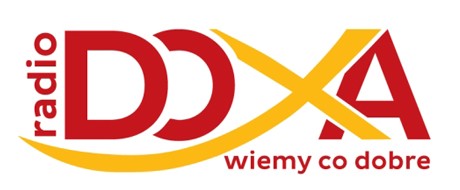 Cecylia Solich, lat 78, zam. Poprzednio w Niemczech (pogrzeb w poniedziałek, 23 maja 2022 o 12.oo) Wieczny odpoczynek racz zmarłym dać PanieI Dni Dulcissimiańskie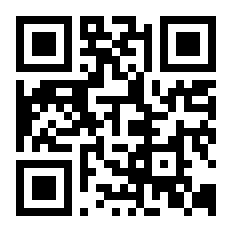 Mam na imię DulcissimaKiedy Helena Hoffmann w dniu 23 października 1929 roku przyjmuje habit swojego zgromadzenia wraz z nim otrzymuje nowe imię. Od tego dnia nie będzie już nazywana Heleną, ale siostrą Dulcissimą. Czy kiedykolwiek zastanawiałeś się co znaczy to imię? Imiona niosą z sobą przesłanie lub charakteryzują osobę, która je nosi. Szymona Jezus nazwał Piotrem, czyli skałą, bo właśnie na nim jak na skale zbudował swój Kościół. Jakuba i Jana pozostali apostołowie nazwali Boanerges, czyli Synowie Gromu ze względu na ich burzliwy temperament. Kim zatem jest Dulcissima?Imię Dulcissima pochodzi od łacińskiego dulcissimus, który jest najwyższy, stopniem przymiotnika dulcis. W licznych hymnach łacińskich tym przymiotnikiem określany jest Jezus Chrystus. Dla przykładu w hymnie Ave verum wierni wołają „O Jesu dulcis!” Polski przekład oddaje to w słowach „O słodki Jezu!”. Pierwszym, chociaż nie jedynym, znaczeniem słowa dulcisjest słodki, słodka. Imię Dulcissima oznacza zatem „najsłodsza”.Dulcis nosi w sobie ogromny potencjał znaczeniowy, a wszystkie znaczenia mają pozytywne koniugacje. Dulcis jako przymiotnik określa nie tylko to co słodkie, ale również łagodne, czyste, zdrowe i świeże, piękne, urocze, miłe i pełne wdzięku. Dulcis jest także wonne, bliskie sercu, ukochane, drogie i pełne uczucia. Dulcis jest również dźwięczne i melodyjne, oddane i życzliwe. Wszystkie te określenia idealnie pasują do Służebnicy Bożej s. Marii Dulcissimy.Przyjmując na siebie Chrystusowy krzyż stała się siostra Dulcissima Chrystusową słodyczą dla swoich bliźnich. Na swoje barki brała, i zdaje się, że bierze nadal, nasze ludzkie cierpienia, choroby i słabości, aby nam przywrócić zdrowie i radość.W ramach I Dni Dulcissimiańskich dziś jeszcze w parafii Brzezie Festyn Rodzinny – zapraszamy. Więcej na stronie dulcissima.pl – tam też relacja z Sympozjum o S. Dulcissimie Hoffmann